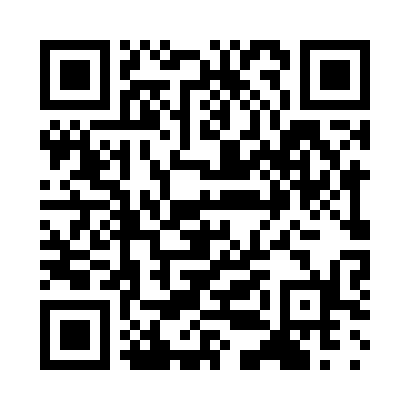 Prayer times for A Ameixenda, SpainWed 1 May 2024 - Fri 31 May 2024High Latitude Method: Angle Based RulePrayer Calculation Method: Muslim World LeagueAsar Calculation Method: HanafiPrayer times provided by https://www.salahtimes.comDateDayFajrSunriseDhuhrAsrMaghribIsha1Wed5:397:302:347:329:3811:222Thu5:377:292:347:329:3911:243Fri5:357:272:347:339:4011:254Sat5:337:262:337:349:4111:275Sun5:317:252:337:349:4211:296Mon5:297:242:337:359:4411:317Tue5:277:222:337:369:4511:328Wed5:257:212:337:369:4611:349Thu5:247:202:337:379:4711:3610Fri5:227:192:337:389:4811:3711Sat5:207:182:337:389:4911:3912Sun5:187:162:337:399:5011:4113Mon5:167:152:337:409:5111:4214Tue5:157:142:337:409:5211:4415Wed5:137:132:337:419:5311:4616Thu5:117:122:337:419:5411:4717Fri5:107:112:337:429:5511:4918Sat5:087:102:337:439:5611:5119Sun5:067:092:337:439:5711:5220Mon5:057:082:337:449:5811:5421Tue5:037:082:337:449:5911:5522Wed5:027:072:337:4510:0011:5723Thu5:007:062:337:4510:0111:5924Fri4:597:052:347:4610:0212:0025Sat4:577:042:347:4710:0312:0226Sun4:567:042:347:4710:0412:0327Mon4:557:032:347:4810:0512:0528Tue4:537:032:347:4810:0612:0629Wed4:527:022:347:4910:0712:0730Thu4:517:012:347:4910:0812:0931Fri4:507:012:347:5010:0812:10